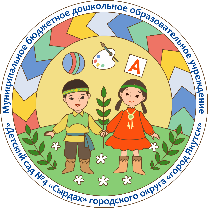 МУНИЦИПАЛЬНОЕ БЮДЖЕТНОЕ ДОШКОЛЬНОЕ ОБРАЗОВАТЕЛЬНОЕ УЧРЕЖДЕНИЕ«ДЕТСКИЙ САД №4 «СЫРДАХ» ГОРОДСКОГО ОКРУГА «ГОРОД ЯКУТСК»_______________(МБДОУ «Д/с №4 «Сырдах» ГО «город Якутск»)________________677906, г. Якутск, с.Сырдах, улица Мира, дом 14/2; тел.факс 8 (411-2)                                                       40-23-79, 40-33-18, e-mail:detsad4@yaguo.ruОКПО 13123939, ОГРН 1021401045819, ИНН/КПП 1435128640/143501001Аналитический отчет педагога-психолога о проведении «Месячника психологического здоровья воспитанников»Педагог –психологМалахаева Нарыйа Анатольевна.2020 План месячника психологического здоровья(15.10.2020 – 15.11.2020г)МБДОУ Д/с №4  «Сырдах».Цель: Создание условий психологически безопасной среды в ДОУ и совершенствование условий по сохранению и укреплению психологического и психического здоровья и развития воспитанников. Цель: Создание условий психологически безопасной среды в ДОУ и совершенствование условий по сохранению и укреплению психологического и психического здоровья и развития воспитанников. Задачи:Своевременное выявление детей, нуждающихся в психологической помощи и создание условий для их гармоничного развития. Содействие полноценному психическому и личностному развитию детей.Изучение индивидуальных особенностей развития детей в единстве интеллектуальной, эмоциональной и волевой сфер их проявления.Оказание психологической помощи детям, родителям и педагогам на всех этапах образовательного процесса.Содействие повышению психологической компетентности педагогов ДОУ и родителей в вопросах обучения и воспитания дошкольников.Налаживание взаимодействия и взаимопонимания между участниками педагогического процесса.Активизация работы учреждения с родителями (законными представителями) воспитанников, через создание социально-педагогической среды «ребёнок-детский сад- семья».Поставленные задачи решались, через следующие направления в работе:Психологическая диагностика;Коррекционно-развивающее направление;Консультирование;Психологическая профилактика;Психологическое просвещение.Экспертная деятельность;Психолого-педагогическое и методическое сопровождение реализации основных и дополнительных образовательных программ;Обобщение и распространение опыта работы.                                                       Работа с детьми:Во время месячника были проведены беседы с детьми на тему: «Как заводить друзей?», «Любимый герой? Почему?», «Я в группе детского сада». В начале месячника по плану была проведена методика «Кактус» для диагностики уровня тревожности (старшие, подг. группы), «Паровозик» (средние группы).  По результатам диагностики были выявлены дети с высоким уровнем тревожности, 45 детей имеют низкий результат тревожного поведения, 13 средний, у некоторых детей самооценка занижена, у других неуверенность, и у 9 детей высокий уровень тревожности, страха и даже агрессивности. Эти дети начали посещать индивид. коррекционно-развивающие занятия по снятию напряжения, тревоги и повышения самооценки. Ведется работа по коррекции тревожного, агрессивного поведения с детьми посредством рисуночной терапии и сказкотерапии. Была проведена диагностика по готовности к школе в начале года.  Цели диагностики: определение уровня актуального развития детей 6-7 лет; анализ психологической готовности детей к школе; наблюдение динамики развития психических процессов детей 6-7 лет.Контингент: дети 6-7 лет подготовительной к школе группы.Количество обследуемых детей: 37 человекИспользуемая методика: Тест Керна-Йирасека, Школьная мотивация, Домик, Корректурная проба, графический диктант, рисунок человека итд.Дата проведения диагностики: с 14 сентября 2020г.           Диагностика в начале учебного года позволила определить общий уровень готовности к школе, включающих в себя личностный, мотивационный и познавательный компонент, выявить сильные и слабые стороны в развитии ребёнка, а также выявить детей, нуждающихся в коррекционно-развивающей работе. Были выявлены основные проблемы в развитии произвольного внимания, словесно-логического мышления, воображения. У большинства детей хорошо развита кратковременная слуховая память и наглядно-образное мышление. Таким образом по результатам диагностики в начале учебного года была сформирована коррекционно-развивающая группа детей с низким уровнем развития познавательных процессов в количестве 10 человек.           Дети, имеющими низкий уровень развития занимаются по программе Н.Ю. Куражевой «Приключения будущих первоклассников»;Из 37 детей из подготовительных групп, высокий результат у 14 детей, средний результат у 17 и низкий результат у 6-х. В логогруппе из 8 детей в этом году в общеобразовательную школу пойдут 4 детей. Из них 1 ребенок-инвалид. По результатам диагностики к школьной готовности дети показали средний уровень. В основном у детей мотивация не сформирована к школьному обучению, проблемы в речевом развитии. Дети из логогруппы тоже записаны на коррекционно-развивающие занятие по Н.Ю. Куражевой «Приключения будущих первоклассников».Социально- психологический климат в каждой группе благоприятный. Дети очень активные, доброжелательные к друг другу, детям нравится их группа и детский сад. В группах воспитатели провели «Уроки доброты и понимания», беседы на тему «Что такое плохо, что такое хорошо?» Пальчиковые игры для малышей «Дружат наши пальчики», чтение и проигрывание сказки в логогруппе «Заюшкина избушка». Также проводили сюжетно-ролевые игры и дидактические игры по теме месячника.Было проведено общее мероприятие – конкурс детского творчества “Моя любимая игрушка” для детей от3 до7 лет. Цели и задачи конкурса: Развитие потребности в совместной творческой деятельности детей и родителей.-Выявление талантливых воспитанников- Эмоциональная заинтересованность участников конкурса  в творчестве. Лучшие работы по решением жюри были награждены почетными грамотами и подарками. Работа с родителями. Работа с родителями началась с фотовыставки в группах, с целью привлечения родителей для участия в жизни ребенка и детского сада.В младших группах темой фотовыставки является «Я и Солнышко мое»Средняя группа: «Наша Семья»Старшая группа: «Мой помощник»Подготовительная группа «Один день из жизни ребенка». Родители активно участвовали.  С 23 октября началась неделя родительских собраний. Собрание проводилось на платформе ЗУМ. Посетила 13 групп. В каждой группе читала мини- лекции, показ презентации по теме «Что должен знать и уметь ребенок в 5-6 лет?», «Возрастные особенности детей», «Адаптация в детском саду», «Психологическая готовность к школе», «Кризисы возраста», «Дофаминовая зависимость» итд.Был проведен круглый стол для родителей подготовительной группы на тему: «Скоро в школу». Был проведен опросник в гугл-форме «Готов ли ваш ребенок к школе?», мини лекция «Психологическая готовность к школе», игры-упражнения и результаты психодиагностики в начале года.   Проведена гугл-анкетирование «Портрет моего ребенка» в целях определения стиля воспитания детей, определение проблем, возникших в семье.  «Советы психолога» по мессенджеру WhatsApp и инстаграм. Были проведены индивидуальные консультации по запросам для родителей и педагогов.Психологическое сопровождение, индивидуальное консультирование семей, имеющих детей с ОВЗ (дистанционная работа), работа с семьями, которые сидят на изоляции связи с пандемией.  В каждую неделю размещены информации для родителей:«Будущий первоклассник»«Как помочь ребенку сосредоточится»«Дофаминовая зависимость»«Игры с неговорящими детьми» «Как помочь агрессивному ребенку»«Если ваш ребенок тревожный»«Наказание или поощрение».Оформление информационного стенда «Защитим детей от вредной информации». Работа с педагогами.Педагоги и специалисты составили свой план с наряду с мероприятиями месячника психологического здоровья.  Был проведен для воспитателей группы раннего возраста круглый стол на тему «Итоги адаптации в ДОУ» (Присутствовали 11 педагогов), также для педагогов педагогический час с элементами по профилактике синдрома эмоционального выгорания в профессиональной деятельности с целью гармонизации внутреннего состояния (Присутствовали 18). Мероприятие для педагогов: сделать самопрезентацию на тему «Мое призвание». Участвовали 7 молодых педагогов. Поощрены грамотой за лучшую презентацию.  Была проведена тестирование для педагогов диагностики механизма психологической защиты Тест В.В.Бойко «Эмоциональное выгорание педагогов». По результатам видно, что у педагогов такой сильной выраженности каждого симптома не определяется. Была консультация для педагогов на тему: -Что такое гиперопека?- Профилактика жестокого обращения с детьми (Зав.ВМР Алексеева С.Е.)      Индивидуальные консультации по результатам диагностики «Рисунок семьи», «Паровозик», «Кактус» и по подготовке к школе.Выводы: Педагогического сопровождения педагогом-психологом были охвачены все направления деятельности. Также, проведенная работа в рамках месячника позволила выявить собственные профессиональные возможности и определить основные пути для реализации психологической деятельности. Были охвачены все участники образовательных отношений (дети, родители, педагоги).   Поставленные задачи в рамках месячника были реализованы в полном объёме. СОГЛАСОВАНО:   Заместитель заведующей по                                                                             ВМР МБДОУ Д/с «Сырдах»№4                                                                                          _____________ С.Е. Алексеева                                                                  «____»___________ 2020 г.                                                                                     УТВЕРЖДАЮ:Заведующий МБДОУ Д/с «Сырдах» №4                                                                                                                                  ____________С.С. Ушницкая «____»_____________2020 г.                                                                         №МероприятиеСроки реализацииОтветственные        Работа с детьми        Работа с детьми        Работа с детьми        Работа с детьми1.Диагностика уровня тревожности «Кактус», «Паровозик» (старшие и  подготовительные группы).15.10.20.Педагог-психологМалахаева Н.А.2.Диагностика психологической готовности к школе (подготовительные группы).14.09.2020Педагог-психологМалахаева Н.А.3.Социометрия   «Капитан корабля» (старшие группы).19.10.2020-7.11.2020 Педагог-психологПопова Ч.С.4.Коррекционно-развивающая работа (дети «группы риска», дети с ОВЗ, подготовка к школе)В течении учебного годаПедагог-психологМалахаева Н.А.5.1 общесадовское мероприятие - Конкурс рисунков на тему: «Моя любимая игрушка» (все группы).15.10.20Педагоги-психологи, воспитатели, педагоги ДОУ.6.Мероприятия для отдельных групп(сказкотерапия, пальчиковые игры для младших групп, арт терапия для старших и подготовительных групп, развивающие игры для средних групп.).   15.10.2020-30.10.2020Педагог-психолог, воспитатели, педагоги ДОУРабота с родителямиРабота с родителямиРабота с родителямиРабота с родителями7.1 общесадовское мероприятие -  фотовыставка на тему: «Я и солнышко мое» (Кунчээн, Мичээр, Ладушка, Чуораанчык, Звездочка).«Наша семья» (Остуоруйа дойдута, Незабудки).«Мой помощник» (Сардаана, Тугутчаан, Капельки).«Один день из жизни моего ребенка» (Почемучки, Кустук, Золотой ключик).  15.10.2020 -6.11.2020Зав. ВМРПедагоги-психологи, воспитатели, педагоги ДОУ8.Мероприятия для отдельных группРодительские собрания по ZOOM23.10.2020Зав. ВМР Алексеева С.ЕПедагог-психологМалахаева Н.А., воспитатели, 9.Анкетирования в гугл форме на тему: «Адаптация в детском саду» (младшие группы)«Портрет моего ребенка» (средние, старшие).«Готов ли ваш ребенок в школе?» (подготовительные группы).19.10.2020Педагог-психологПопова Ч.С.Воспитатели10.Просветительская работа. Памятки, рекомендации, советы. 20.10.2020Педагог-психолог, воспитатели11.Индивидуальные консультации по запросам через приложении инстаграм, WhatsApp, zoom.В течении учебного годаПедагог-психологМалахаева Н.А.Попова Ч.С.Работа с педагогамиРабота с педагогамиРабота с педагогамиРабота с педагогами12.Тренинг на тему: «Эмоциональное выгорание педагогов».12.11.2020Педагог-психологМалахаева Н.А.Зав. ВМРАлексеева С.Е.13.Профилактика жестокого обращения с детьми.11.11.2020Зав. ВМРАлексеева С.Е.Педагог-психологМалахаева Н.А.14.Презентация о себе, о работе и о семье на тему: «Мое призвание».Педчас для групп раннего возраста и 1 мл. гр. «Итоги адаптации в ДОУ».Педчас для подготовительных групп «Скоро в Школу».13.11.2020Зав. ВМРПедагог-психологМалахаева Н.А., воспитатели, педагоги ДОУ15.Просветительская работа. Памятки, рекомендации, советы.21.10.2020Педагоги-психологи 16.Индивидуальные консультации по запросамВ течении учебного годаПедагог-психолог, воспитатели, педагоги ДОУ